THỂ LỆCUỘC THI VIẾT THƯ QUỐC TẾ UPU LẦN THỨ 50 (NĂM 2021)Chủ đề: Em hãy viết thư cho một ngưòi thân trong gia đình để chia sẻ trải nghiệm của mình về đại dịch COVID-19Tiếng Anh: Write a letter to a family member about your experience of the COVID- 19 pademicI.ĐƠN VI TỔ CHỨC:Bộ Thông tin và Truyền thông, Bộ Giáo dục và Đào tạo, Trung ưong Đoàn TNCS Hồ Chí Minh, Hội Nhà văn Việt Nam, Tổng công ty Bưu điện Việt Nam, Báo Thiếu niên Tiền phong và Nhi đồng.II.MỤC ĐÍCH - Ý NGHĨA:Hàng năm, Liên minh Bưu chính Thế giới (gọi tắt là UPU) tổ chức Cuộc thi Viết thư quốc tế dành cho trẻ em, nhằm:Góp phần phát triển khả năng viết văn và sự phong phú trong tư duy sáng tạo của các em.Giúp các em tiếp cận và nhận thức các vấn đề của xã hội, của thời đại và thể hiện suy nghĩ của mình đối với những vấn đề này; bồi đắp, nuôi dưỡng tình cảm, trách nhiệm của thế hệ trẻ đối với xã hội, đất nước và thế giói.Giúp các em hiểu thêm về vai trò của ngành Bưu chính trong cuộc sống và phát triển xã hội.III.THỂ LỆ:1.Đối tượng: Các em học sinh Việt Nam dưới 15 tuổi (thời điểm gửi thư tham dự cuộc thỉ).2.Quy định về bài thỉ:Bài thi là một bức thư viết dưới dạng văn xuôi về chủ đề cuộc thi (chưa đăng báo hoặc in sách), dài không quá 800 từ.Các bài dự thi viết bằng tiếng nước ngoài phải có bản dịch tiếng Việt gửi kèm. Ban Giám khảo chấm bản tiếng Việt.Bài viết rõ ràng, sạch sẽ, viết tay trên một mặt giấy. Bài đánh máy vi tỉnh hoặc photocopy là không hợp lệ.Ở góc trên cùng bên trái, ghi đầy đủ: Họ và tên, ngày tháng năm sinh, dân tộc, địa chỉ trường, lóp, huyện (thị), tỉnh (thành phố) hoặc địa chỉ gia đình. Bài dự thi không ghi đầy đủ các nội dung trên sẽ bị loại.Trong nội dung bài dự thi, tác giả không được nêu cụ thể tên, trường lớp, địa chỉ của mình.Bài dự thi phải là sản phẩm sáng tạo của cá nhân người viết.Bài dự thi không đưa lên báo chí, truyền hình hoặc mạng xã hội khi Ban Tổ chức chưa công bố giải thưởng.* Mỗi bài dự thi phải cho vào phong bì có dán tem bưu chính, ghi rõ địa chỉ người gửi, địa chỉ noi nhận kèm mã bưu chính (11611) và gửi qua hệ thống buu cục của Buu điện Việt Nam (Vietnam Post).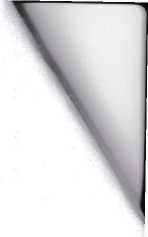 *Phong bì thư cần ghi rõ: Bài dự thi Cuộc thi Viết thư Quốc tế UPU lần thú’ 50 (năm 2021).	* Nơi nhận bài thi:Báo Thiêu niên Tiền phong và Nhi đồng Số 5. phố Hòa Mã. phưòng Phạm Đình Hổ, quận Hai Bà Trưng, thành phố Hà Nội -11611      3.Thời gian  nhận bài: Từ ngày 1 /12/ 2020 - 28/2/2021 (theo dấu Bưu điện)        4.Một số yêu cầu:           Không thành lập Ban Tổ chức và chấm chọn bài tại địa phương;           Không bắt buộc 100% học sinh của trường tham gia;          Bản quyền các bài thi thuộc về Ban Tô chức;          Số hiệu: 11611 là mã Bưu chính của Báo Thiếu niên Tiền phong và Nhi đồng         5. Kênh thông tin chỉnh thức về Cuộc thì      Các thông tin chính thức về cuộc thi có thể tìm hiêu trên:Trang Fanpage chính thức của Cuộc thi: Cuộc thi Viết thư Quốc tẻ UPU Việt Nam,      Website chính thức của Bộ Thông tin và Truyền thông WWW.mic.gov.vn- chuyên trang về cuộc thi viết thư quốc tế UPU), Website chính thúc của Tổng công ty Bưu điện Việt nam (www.vnpost.vn-chuyên mục Viết thư UPU), Website chính thức cua Bao Thiếu niên Tiền phong và Nhi đồng (www.thieunien.vn).        IV. GIẢI THƯỞNG:      1.Giải thưởng Quốc gia: Các thí sinh đạt giải Nhất, Nhì được Trung ương Đoàn TNCS Hồ Chí Minh tặng Huy hiệu “Tuổi trẻ sáng tạo”.Ban Tổ chức hỗ trợ chi phí đi lại, ăn nghi cho các thí sinh đoạt giải Nhất, Nhì, Ba và 02 đại diện (phụ huynh và nhà trường) của mồi thí sinh về dự Lễ tổng kết và trao giải thưởng.1.1 Giải cá nhân:+ 01 giải Nhất: 5.OOO.OOOđ;+ 03 giải Nhì, mỗi giải: 3.000.000Ổ;+ 05 giải Ba, mỗi giải: 2.000.000đ;+ 30 giải Khuyến khích, mỗi giải: l.OOO.OOOđ.+ 65 Giải “Cây bút triển vọng”, mỗi giải: 500.000đ.1.2. Giải tập thể:Các trường có học sinh đạt giải Nhất, Nhì, Ba được nhận giải tập thể, mỗi giải l.OOO.OOOđ       2. Giải thưởng Quốc tế:Bức thư đoạt giải Nhất Việt Nam sẽ được Ban Tố chức gửi nguyên văn kèm theo bản dịch tiếng Anh hoặc tiếng Pháp để tham dự cuộc thi Viết thư Ouốc tế UPU.Nếu đạt giải, học sinh đạt giải sẽ được tặng thưỏng: Giải Nhất: 30 triệu đồng; Giải Nhì: 20 triệu đồng; Giải Ba: 15 triệu đồng; Giải Khuyến khích: 10 triệu đồng; được nhận Bằng khen của Bộ Giáo dục và Đào tạo, Trung Ương  Đoàn TNCS Hồ Chí Minh.Ban Tổ chức sẽ hỗ trợ chi phí đi lại, ăn nghỉ cho em học sinh đạt giải quốc tế và 02 đại diện (phụ huynh và nhà trường) của học sinh đạt giải dự Lễ trao giải quôc tê trong nước.        V.BAN TÓ CHỨC:Trưởng ban: Ông Phạm Anh Tuấn, Thứ trưởng Bộ Thông tin và Truyền thông;Phó trưởng ban:Bà Trần Thanh Hà, Phó Vụ trưởng Vụ Họp tác quốc tế, Bộ Thông tin và Truyền(Phó Trưởng ban Thường trực cuộc thi);Bà Nguyễn Phạm Duy Trang, ủy viên Ban Thường vụ T.Ư Đoàn, Trưởng ban Công tác Thiếu nhi Trung ương Đoàn, Phó Chủ tịch Thường trực Hội đồng đội Trung ương;Ông Nguyễn Phan Khuê, Tổng Biên tập Báo Thiếu niên Tiền phong và Nhi đồng;Bà Chu Thị Lan Hương, Phó Tổng Giám đốc Tổng Công ty Bưu điện Việt Nam;-Bà Lê Thị Hằng, Phó Vụ trưởng Vụ Giáo dục Chính trị và Công tác Học sinh, Sinh viên, Bộ Giáo dục và Đào tạo;Và các ủy viên.VI. BAN GIÁM KHẢO;Trưởng ban: Nhà thơ Trần Đăng Khoa, Phó Chủ tịch Hội Nhà văn Việt Nam.Phó Trưởng ban: Nhà báo Đỗ Thị Thanh Bình, Phó Tổng Biên tập Báo Thiếu niên Tiền phong và Nhi đồng.Các thành viên Ban giám khảo:Nhà báo Phạm Thành Long; Nhà biên kịch Vũ Quang Vinh; Nhà báo Nguyễn Đức Quang; Nhà văn Lê Phương Liên; Nhà báo Trần Hữu Việt; Nhà văn Phạm Thị Phong Điệp; Tiến sỹ giáo dục học Nguyễn Thụy Anh; Nhà thơ Phan Thị Thanh Nhàn; Nhà giáo Trần Thị Kim Dung; Nhà văn Võ Thị Xuân Hà; Nhà văn Nguyễn Xuân Thuỷ; Nhà báo Lưu Hà; Nhà báo Nguyễn Thị Bích Ngọc.Ban Tổ chức đề nghị các cấp, các ngành phối hợp, chỉ đạo, hướng dẫn các đơn vị, nhà trường, các em học sinh tham gia cuộc thi với chất lượng cao nhất./.                                                                                   BAN TỔ CHỨC CUỘC THI